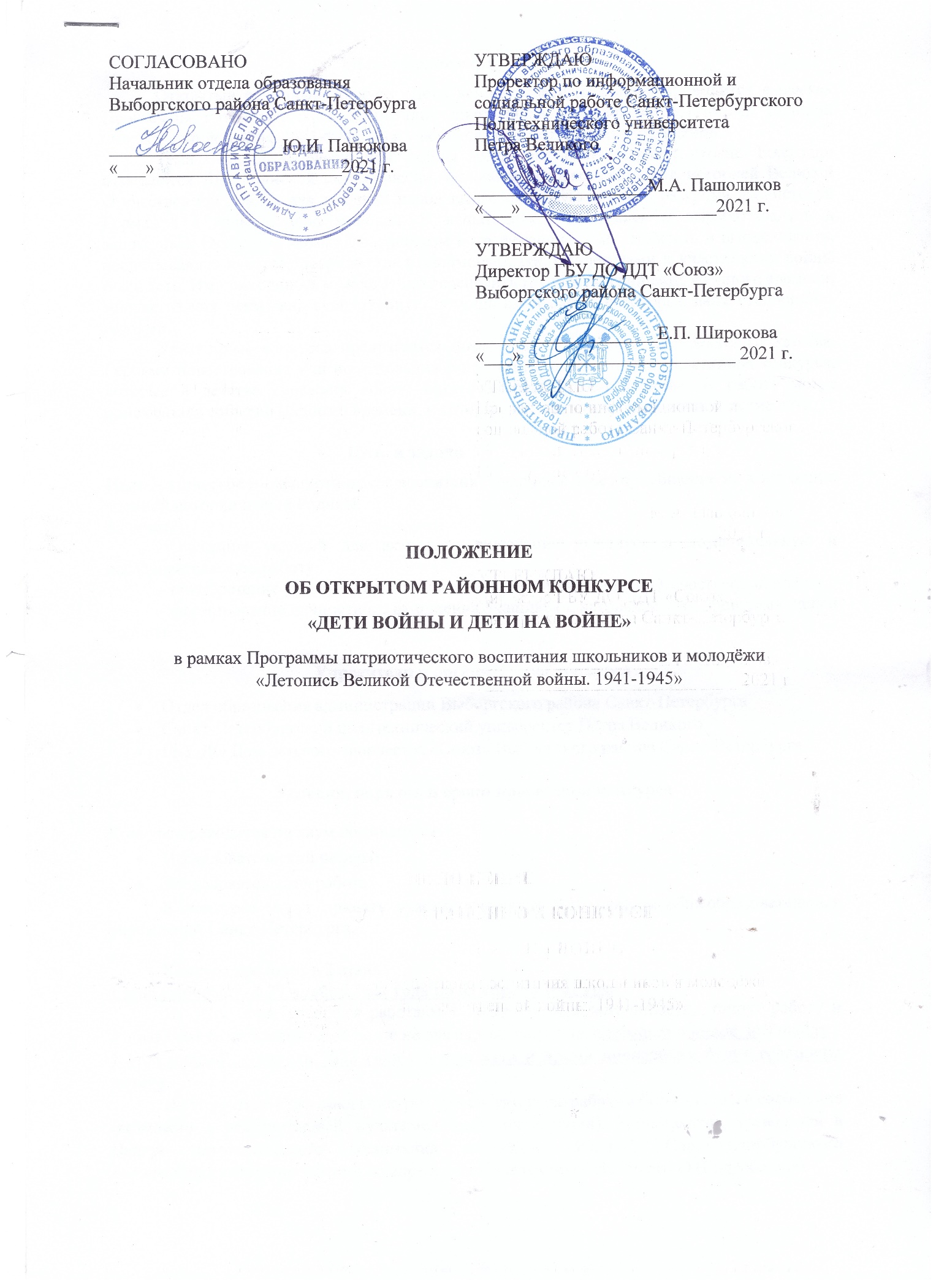 Общие положенияОткрытый районный конкурс «Дети войны и дети на войне» проводится в рамках Программы патриотического воспитания школьников и молодёжи «Летопись Великой Отечественной войны 1941-1945». для учащихся образовательных учреждений.Тема Великой Отечественной войны всегда актуальна в нашей стране. Ежегодно отмечаются Дни воинской славы России, половина которых связаны с историей Великой Отечественной войны, так как наш народ вынес основную тяжесть разгрома фашистской Германии в годы Второй мировой. В испытаниях зарождались и вырабатывались в защитниках Отечества высокий патриотизм и профессионализм, стойкость и выносливость, воспитывались чувства товарищества и взаимовыручки. Свидетелями и участниками войны были дети. Им приходилось мужественно переносить трудности и лишения военного времени, многие из них оказывали существенную помощь взрослым, а некоторые даже становились героями.Участникам конкурса предлагается посветить свои работы теме военного детства. Героями повествования или исследования могут стать: родственники участников конкурса, которые в детстве пережили войну; пионеры-герои; «сыны полков». В работе могут описываться события военного времени, в которых так или иначе принимали участие дети.Цель и задачиЦель – этическое воспитание учащихся через приобщение их к познавательной и исследовательской деятельности.Задачи: - создание условий для активного включения учащихся в познавательную и исследовательскую работу; 	- приобретение учащимися новых знаний по истории Великой Отечественной войны;	- формирование ценностного отношения учащихся к историческому прошлому нашей Родины.Учредители и организаторы конкурсаОтдел образования администрации Выборгского района Санкт-ПетербургаСанкт-Петербургский политехнический университет Петра ВеликогоГБУ ДО Дом детского творчества «Союз» Выборгского района Санкт-ПетербургаУсловия, порядок и сроки проведения конкурсаКонкурс проводится по двум номинациям:Исследовательский рефератИсследовательская работаВ конкурсе могут принять участие учащиеся 5-10 классов общеобразовательных учреждений Санкт-Петербурга.Конкурс проходит в 2 этапа.1 этап (заочный) - с 29 ноября 2021 года по 03 апреля 2022 года.На этом этапе учащиеся работают с литературой и источниками,  пишут работу и отправляют ее по электронной почте на два адреса: patriotism@spbstu.ru и lesnoe_io@mail.ru2 этап (очный) – апрель 2022 года (точная дата и время проведения будут сообщены позже)На этом этапе участники конкурса презентуют свою работу в форме устного сообщения (возможно с демонстрацией мультимедийной презентации). Мероприятие проводится в Центре патриотического воспитания молодёжи «Родина» Санкт-Петербургского политехнического университета по адресу: ул. Политехническая 29 лит. О (Гидробашня). Требования к письменной работе:Исследовательский реферат – работа, написанная на основе изученной литературы, содержащая собственные рассуждения и выводы автора. Объём работы - 3-5 печатных страниц ((шрифт Times New Roman 12, интервал междустрочный - одинарный, выравнивание по ширине). Работа должна иметь титульный лист (Приложение 1). Иллюстрации – в тексте. После изложения должен быть помещён список литературы в алфавитном порядке с указанием места и даты издания.Исследовательская работа – работа, написанная на основе изученной литературы и документальных источников, отражающая исследовательскую деятельность автора, которая привела его к определённым выводам. Объём работы  - 3-5 печатных страниц ((шрифт Times New Roman 12, интервал междустрочный - одинарный, выравнивание по ширине). Работа должна иметь титульный лист (Приложение 2). Фотографии и документы с подписями помещаются в Приложении; они должны быть пронумерованы, в тексте работы ссылки на них делаются по ходу изложения в круглых скобках. Например: (Приложение, илл. 1). После изложения должен быть помещён список литературы в алфавитном порядке с указанием места и даты издания. Ссылки на литературу делаются в тексте в квадратных скобках: сначала указывается номер в Списке литературы, затем номер страницы. Например: [3, с. 255]Критерии оценки:- соответствие содержания теме конкурса и названию работы;- оригинальность подачи собранного материала;- грамотность изложения;- оформление в соответствии с требованиями.Требования к устному сообщениюУстное сообщение до 5 минут не должно быть пересказом работы. В нём сообщается: тема работы; причины выбора этой темы; о чём, или о ком она - в нескольких фразах; к каким выводам пришёл автор; основные источники и литература, которыми пользовался автор при написании работы; что дало написание работы автору.Если используется компьютерная презентация, то она должна быть до 6 слайдов и должна содержать, в основном, иллюстративный материал. Критерии оценки:- самостоятельность изложения (чтение снижает баллы)- грамотность речи- умение ответить на вопросы по содержанию работы;- соответствие сообщения требованиям.Подведение итогов и награждениеОценку работ, компьютерных презентаций и устных сообщений осуществляет жюри, в состав которого входят сотрудники учреждений - организаторов конкурса. Победители и призеры конкурса определяются по трём возрастным группам: учащиеся 5-6 классов; учащиеся 7-8 классов; учащиеся 9-10 классов. Всем участникам конкурса вручаются сертификаты об участии. Победители и призёры награждаются дипломами I, II, III степени и ценными призами.Награждение состоится в апреле 2021 года в ГБУ ДО Дом детского творчества «Союз» (точная дата и время проведения будут сообщены позже)		Контактная информацияПо всем вопросом обращаться к руководителю музея «Лесное: из прошлого в будущее» ДДТ «Союз» Мозгалевской Елене Андреевне по т. 89215674456 Приложение 1Государственное бюджетное учреждение дополнительного образованияДом детского творчества « Союз»Выборгского района Санкт-ПетербургаРеферат на тему «Пионер-герой Лёня Голиков»Работу выполнила: Кудрявцева Светлана Алексеевна,ученица 7 «а» класса ГБОУ СОШ №517 Выборгского района Санкт-Петербурга,объединение «Юный экскурсовод» ГБУ ДО ДДТ «Союз» Адрес: Санкт-Петербург, Тихорецкий пр. д.20 к2 кв.16 тел. 8-921-576-80-09Руководитель:  Мозгалевская Елена Андреевна педагог дополнительного образованияГБУ ДО Дом детского творчества «Союз»Адрес: Санкт-Петербург, ул. Новосибирская д.19 кв.79, тел. 8-921-567-44-56;e-mail: mozgalevskea@mail.ru                                                     Санкт-Петербург 2021Приложение 2Государственное бюджетное учреждение дополнительного образованияДом детского творчества « Союз»Выборгского района Санкт-ПетербургаИсследовательская работа Роль служащего кадровых органов Красной армии Бессмертного Александра Ульяновича в годы Великой Отечественной войныРаботу выполнила: Кудрявцева Светлана Алексеевна,ученица 7 «а» класса ГБОУ СОШ №517 Выборгского района Санкт-Петербурга,объединение «Юный экскурсовод» ГБУ ДО ДДТ «Союз» Адрес: Санкт-Петербург, Тихорецкий пр. д.20 к2 кв.16 тел. 8-921-576-80-09Руководитель:  Мозгалевская Елена Андреевна педагог дополнительного образованияГБУ ДО Дом детского творчества «Союз»Адрес: Санкт-Петербург, ул. Новосибирская д.19 кв.79, тел. 8-921-567-44-56;e-mail: mozgalevskea@mail.ru                                         Санкт-Петербург 2021